DE Committee Attendance
Meeting Date  _____________
____ David Jordan – DE Coordinator

____  Michael Allen – VP Academic Affairs

____   Curriculum Dean (vacant) 

____ Myriam Levy – Academic Senate Rep

____ Gina Ladinsky – Academic Senate Rep

____ Vilma Bernal – Academic Senate Rep

____ Diana Bonilla – AFT Rep

____ Richard Rains – AFT Rep

____ Louise Barbato  – AFT Rep

____ Hanh Tran – IT Manager

Resource Members:  

____ Paul McKenna – ITV Director
____ D’Art Phares – EPC Co-Chair
____ Said Pazirandeh – Chair of Curriculum
____ Adrian Gonzalez – DSPS 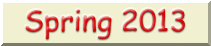 